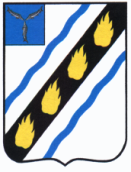 АДМИНИСТРАЦИЯСОВЕТСКОГО МУНИЦИПАЛЬНОГО РАЙОНАСАРАТОВСКОЙ ОБЛАСТИПОСТАНОВЛЕНИЕ от 11.10.2022  №578                                                                                         р.п.СтепноеО  внесении изменений в постановление   администрации Советского муниципального  района от 04.03.2021 № 142В соответствии с Федеральнымзакономот 06.10.2003 № 131-ФЗ «Об общих принципах организации местного самоуправления в Российской Федерации», Законом Российской Федерации от 07.02.1992  №2300-1 «О защите прав потребителей», постановлением Правительства Саратовской области от 21.12.2020 №1010-П «О Региональной программе «Обеспечение защиты прав потребителей в Саратовской области» на 2021-2025 годы»,руководствуясь Уставом Советского муниципального района, администрация Советского муниципального района ПОСТАНОВЛЯЕТ:	1. Внести в постановление администрации Советского муниципального района от 04.03.2021 №142«Обеспечение защиты прав потребителей в    Советском муниципальном районе на 2021-2025 годы»следующее изменение:- в наименовании и по всему тексту постановления и приложения к нему слова «Обеспечение защиты прав потребителейв Советскоммуниципальном районена 2021-2025 годы» заменить словами «Обеспечение защиты прав потребителейв Советском муниципальном районе».2. Настоящее постановление вступает в силу со дня его  официального опубликования.Глава Советскогомуниципального района                                                                     С.В.ПименовПопова Л.В.5-05-54